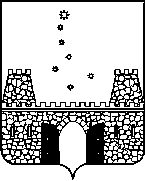 РЕШЕНИЕСОВЕТА МУНИЦИПАЛЬНОГО ОБРАЗОВАНИЯ СТАРОМИНСКИЙ РАЙОНот __28.04.2021__                                                                                  №_8/1__  ст-ца СтароминскаяО принятии к сведению отчета о деятельности контрольно-счетной палаты муниципального образования Староминский район за 2020 год     В соответствии со статьей 19 Федерального закона от 7 февраля 2011 года №6-ФЗ «Об общих принципах организации и деятельности контрольно-счетных органов субъектов Российской Федерации и муниципальных образований», решением Совета муниципального образования Староминский район от 23.11.2011 №19/1 «О контрольно-счетной палате муниципального образования Староминский район» на основании статьи 25 Устава муниципального образования Староминский район, Совет муниципального образования Староминский район РЕШИЛ:Принять к сведению отчет о деятельности контрольно-счетной палаты муниципального образования Староминский район за 2020 год согласно приложению к настоящему решению.2. Настоящее решение вступает в силу со дня его подписания.Председатель Совета муниципальногообразования Староминский район                                             А.Н.Игнатенко                                                                      ПРИЛОЖЕНИЕ                                                                    УТВЕРЖДЕН                                                                          решением Совета муниципального                                                                     образования Староминский район                                                                        от __28.04.2021___№__8/1____Отчет о деятельности контрольно-счетной палаты муниципального образования Староминский район за 2020 годНастоящий годовой отчет о деятельности контрольно-счетной палаты муниципального образования Староминский район за 2020 год  подготовлен в соответствии с требованиями статьи 19 Федерального закона от 7 февраля 2011 года  №6-ФЗ «Об общих принципах организации и деятельности контрольно-счетных органов субъектов Российской Федерации и муниципальных образований» (далее – Федеральный закон №6-ФЗ)  и раздела 20 Положения о контрольно-счетной палате муниципального образования Староминский район, утвержденного решением Совета муниципального  образования Староминский район от 23.11.2011 №19/1 «О контрольно-счетной палате муниципального образования Староминский район» (далее – Положение о контрольно-счетной палате) и  включает в себя общие сведения о результатах проведенных контрольных и экспертно-аналитических мероприятий, вытекающих из них выводах, рекомендациях и предложениях.1. Деятельность контрольно-счетной палаты (общая часть)	 Контрольно-счетная палата муниципального образования Староминский район (далее-контрольно-счетная палата) была создана Советом муниципального образования Староминский район 1 февраля 2012 года как самостоятельный орган местного самоуправления, являющийся органом внешнего муниципального финансового контроля, наделенный статусом юридического лица, является участником бюджетного процесса, обладающая бюджетными полномочиями, функционирует девять лет.Деятельность контрольно-счетной палаты в отчетном году осуществлялась в единой системе предотвращения бюджетно-финансовых нарушений, контроля за исполнением доходной и расходной частей бюджета района, внедрения принципов аудита эффективности использования финансовых ресурсов и муниципальной собственности.	Контрольно-счетная палата, как и в предыдущие годы в отчетном периоде приняла на исполнение также полномочия контрольно-счетных органов по осуществлению муниципального финансового контроля всех пяти  сельских поселений района. 	В 2020 году вся деятельность контрольно-счетной палаты осуществлялась в строгом соответствии с Уставом муниципального образования Староминский район и решением Совета муниципального образования Староминский район «О контрольно-счетной палате муниципального образования Староминский район», в соответствии с  планом работы контрольно-счетной палаты на 2020 год, утвержденного председателем контрольно-счетной палаты. При формировании годового плана работы учтены поручения Совета муниципального образования Староминский район, поручения Советов всех пяти поселений, входящих в состав муниципального образования Староминский район, а также предложения главы муниципального образования Староминский район и глав поселений.Деятельность контрольно-счетной палаты планировалась по четырем направлениям:-мероприятия по контролю формирования и исполнения бюджета муниципального образования Староминский район и сельских поселений, входящих в состав муниципального образования Староминский район;-контрольные и экспертно-аналитические мероприятия;-информационные мероприятия;-организационно-технические мероприятия.Планирование деятельности контрольно-счетной палаты за 2020 год осуществлялось исходя из:-необходимости соблюдения процедур и сроков проведения мероприятий по формированию и исполнению местного  бюджета, установленных бюджетным законодательством;-полномочий, предусмотренных Бюджетным кодексом Российской Федерации, Федеральным законом №6-ФЗ и Положением о контрольно-счетной палате;-наличия трудовых ресурсов, а именно численности контрольно-счетной палаты.В 2020 году фактическая численность контрольно-счетной палаты составила 3 штатные единицы.Основные задачи контрольно-счетной палаты в отчетном периоде заключались в контроле за исполнением местного бюджета и бюджетов сельских поселений, а также за соблюдением установленного порядка подготовки и рассмотрения проектов местных бюджетов района и поселений, отчета об исполнении местных бюджетов, в повышении эффективности использования средств местных бюджетов и муниципальной собственности.План работы на 2020 год контрольно-счетной палатой исполнен в полном объеме, кроме одной проверки «Проверка правомерности и достоверности составления предварительных реестров расходных обязательств и обоснований бюджетных ассигнований на 2021 год и последующие 2022 и 2023 годы главного распорядителя бюджетных средств муниципального образования Староминский район – отдела по физической культуре и спорту администрации муниципального образования Староминский район». Проверка проведена в марте текущего года.Целью контрольной и экспертно-аналитической деятельности являлась разработка предложений и рекомендаций, направленных не только на устранение выявленных нарушений и недостатков, а также на их предотвращение и предупреждение, на выявление системных причин, негативно влияющих на качество управленческих решений принимаемых органами местного самоуправления.Основные итоги работы контрольно-счетной палаты в 2020 году.В целом в отчетном году сотрудниками контрольно-счетной палаты проведено 85 мероприятий, из них 23 контрольных мероприятий и 62 экспертно-аналитических мероприятий.Проверками охвачены 23 субъекта проверки, из них 18 органов местного самоуправления, 1 муниципальное унитарное предприятие и 4 муниципальных учреждения.Объем проверенных средств составляет 2 274 197,8 тыс. рублей, в том числе 2 079 212,6 тыс. рублей при внешней проверке отчета об исполнении бюджета и бюджетной (бухгалтерской) отчетности и прочие контрольные мероприятия на сумму 194 985,2 тыс. рублей.Стоимость проверенного имущества составила 28 189,3 тыс. рублей, в том числе 26 101,0 тыс. рублей в отношении имущества сельских поселений.Результаты проведенных в отчетном периоде контрольных и экспертно-аналитических мероприятий свидетельствуют о том, что бюджетные средства, выделяемые на финансирование органов местного самоуправления и учреждений, в основном, использовались в соответствии с требованиями действующего бюджетного законодательства.Вместе с тем, имеются финансовые нарушения и недостатки.В отчетном периоде контрольно-счетной палатой выявлено финансовых нарушений и недостатков на сумму 7 485,9 тыс. рублей, в том числе нецелевое использование бюджетных средств в сумме 422,0 тыс. рублей. Кроме этого неэффективное использование бюджетных средств на сумму 4 818,2 тыс. рублей, нарушений порядка ведения бюджетного (бухгалтерского) учета, составления и предоставления отчетности на сумму 1 267 290,1 тыс. рублей, в том числе повлиявшие на достоверность отчета на сумму 4 528,3 тыс. рублей. Установлены факты нарушения действующего законодательства в стоимостном выражении на общую сумму 377 516,2 тыс. рублей.  Структуру выявляемых нарушений можно представить следующим образом: те, которые наносят материальный ущерб интересам местного бюджета (переплаты, неправомерные расходы, недостачи и излишки и т.д.), остальное-это несоблюдение правил, которые влияют на эффективность функционирования бюджетной системы в целом (искажение отчетных данных, нарушения правил ведения бюджетного (бухгалтерского) учета и отчетности, бюджетного законодательства и так далее).Структура выявляемых нарушений на протяжении нескольких лет меняется в зависимости от тематики проведенных контрольных мероприятий.Результаты всех контрольных мероприятий доведены до сведения руководителей объектов проверки в виде представлений и информационных писем с указанием предложений и рекомендаций, направленных на устранение выявленных замечаний и нарушений.Благодаря мерам, принимаемым администрациями муниципальных образований Староминского района и проверяемыми учреждениями, за отчетный период устранено нарушений на сумму 1 409 043,0 тыс. рублей, в том числе:-устранено финансовых нарушений на сумму 0,1 тыс. рублей;-неэффективного использования средств в сумме 3 214,9 тыс. рублей;-устранены нарушения порядка ведения бюджетного (бухгалтерского) учета, составления и предоставления отчетности 1 004 851,9 тыс. рублей;-стоимость имущества, по которому устранены нарушения установленного порядка управления и распоряжения имуществом          1 279,0 тыс. рублей;-приняты меры по устранению нарушений действующего законодательства на сумму 399 697,1 тыс. рублей.Всего за 2020 год направлено 24 представлений об устранении выявленных нарушений и недостатков, 5 предписаний. Все предписания и представления исполнены объектами проверок.Кроме этого по материалам проверки привлечено к дисциплинарной ответственности 16 должностных лиц.По материалам контрольных мероприятий контрольно-счетной палаты возбуждено 5 административных дел и направлены в суд Староминского района, по которым вынесены постановления о привлечении к административной ответственности должностных лиц проверяемых объектов.Отчеты по результатам проведенных контрольных мероприятий направлялись главе муниципального образования Староминский район, председателю Совета муниципального образования Староминский район и главам сельских поселений, председателям Советов сельских поселений Староминского района. Наряду с контрольными мероприятиями, контрольно-счетная палата проводила и экспертно-аналитические мероприятия. Проведенными экспертно-аналитическими мероприятиями контрольно-счетной  палатой в отчетном периоде охвачены представленные администрацией муниципального образования Староминский район и администрациями сельских поселений проекты решений о местном бюджете и утверждении отчетов об исполнении местных бюджетов.По результатам данных мероприятий подготовлены заключения, которые направлены в Советы и главам муниципальных образований Староминского района. Предложения и рекомендации, отраженные в заключениях контрольно-счетной палаты, практически в полном объеме приняты органами местного самоуправления Староминского района.Контрольно-счетной палатой проведено 62 экспертно-аналитических мероприятий из которых:-6 по проектам решений о бюджете;-18 о ходе исполнения бюджета;-6 по проектам решений об исполнении бюджета;-32 по финансово-экономической экспертизе проектов муниципальных правовых актов.Объем средств, охваченных экспертно-аналитическими мероприятиями, составил 8 891 490,4 тыс. рублей, в том числе в отношении сельских поселений 2 110 936,5 тыс. рублей.По итогам проведенных экспертно-аналитических мероприятий выявлено нарушение действующего законодательства имеющее стоимостное выражение в сумме 91 229,8 тыс. рублей и подготовлено 1 предложение на общую сумму 1 768,35 тыс. Информационная деятельностьИнформационная деятельность контрольно-счетной палаты состоит в информировании органов местного самоуправления и населения муниципального образования о результатах проведенных контрольных и экспертно-аналитических мероприятий.В соответствии с Положением о контрольно-счетной палате в Совет муниципального образования Староминский район, Советы сельских поселений Староминский район, а также в администрации района и поселений для ознакомления и принятия мер направлялись отчеты по итогам проведенных контрольно-счетной палатой мероприятий и информация по экспертно-аналитическим мероприятиям всего в количестве 135 единиц.Информация о деятельности контрольно-счетной палаты и проведенных контрольных и экспертно-аналитических мероприятиях, о выявленных при их проведении нарушениях размещена на официальном сайте контрольно-счетной палаты kspminsk.ru. 3. Организационная деятельностьОсобое значение при организации работы в отчетном периоде придавалось развитию взаимоотношений с контрольно-счетной палатой Краснодарского края и контрольно-счетными органами муниципальных образований Краснодарского края. С ноября 2013 года контрольно-счетная палата находится в составе Совета контрольно-счетных органов Краснодарского края, который оказывает консультативную, методическую помощь в проведении контрольных и экспертно-аналитических мероприятий.Сотрудники контрольно-счетной палаты постоянно работают над повышением своего профессионального уровня, как самостоятельно, так и на проводимых контрольно-счетной палатой Краснодарского края семинарах. В настоящее время семинары проводятся дистанционно.В 2016 году контрольно-счетной палатой заключено соглашение о взаимодействии с прокуратурой Староминского района. Во исполнение соглашения все материалы контрольных мероприятий направляются в прокуратуру Староминского района.4. Основные направления деятельности контрольно-счетной палаты в 2021 годуОсновные направления деятельности Контрольно-счетной палаты на 2021 год отражены в плане работы, которым предусмотрено осуществление комплекса контрольных и экспертно-аналитических мероприятий, обеспечивающего реализацию задач и функций, возложенных на контрольно-счетную палату. В 2021 году предусмотрено проведение 22 контрольных и 30 экспертно-аналитических мероприятий, а также ряд мероприятий в информационной, правовой, организационной деятельности. Постоянным плановым мероприятием является экспертиза проектов нормативных правовых актов, регулирующих бюджетные правоотношения. Также будет продолжена деятельность по финансово-экономической экспертизе проектов муниципальных правовых актов (включая обоснованность финансово-экономических обоснований) в части, касающейся расходных обязательств муниципального образования, а также муниципальных программ. Особое внимание будет уделено повышению качества контроля за исполнением местного бюджета, экспертизы проектов местного бюджета. Деятельность палаты будет ориентирована на повышение информационной открытости и прозрачности путем освещения всех направлений деятельности контрольно-счетной палаты в сети Интернет.В 2021 году контрольно-счетной палатой будет продолжена работа по совершенствованию внешнего муниципального финансового контроля, повышению его качества и эффективности. Председатель контрольно-счетной палатымуниципального образованияСтароминский район                                                               Е.Г.Дейнега